Государственное учреждение«Солигорский районный территориальный центр социального обслуживания населения» приглашает к сотрудничеству и софинансированию в рамках гуманитарного проекта «ЗДОРОВЬЕ В ПОЖИЛОМ ВОЗРАСТЕ»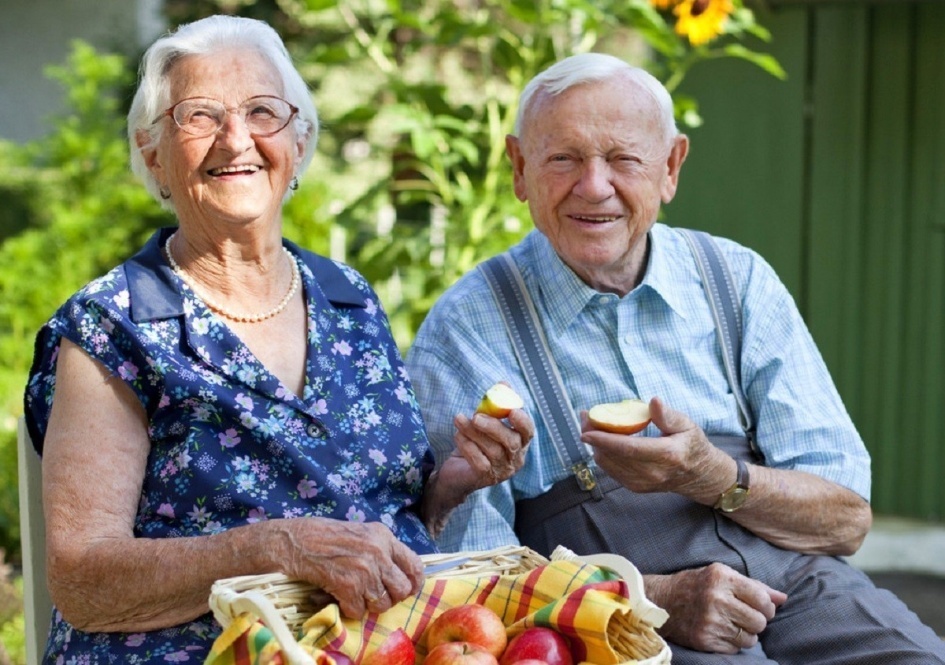 Целевое назначение проекта: Предупреждение когнитивных возрастных изменений у пожилых людей, проживающих на территории Солигорского районаБудем рады сотрудничеству!Public institution"Soligorsky district territorial center for social services of the population" invites you to cooperate and co-Finance a humanitarian project« Health in old age»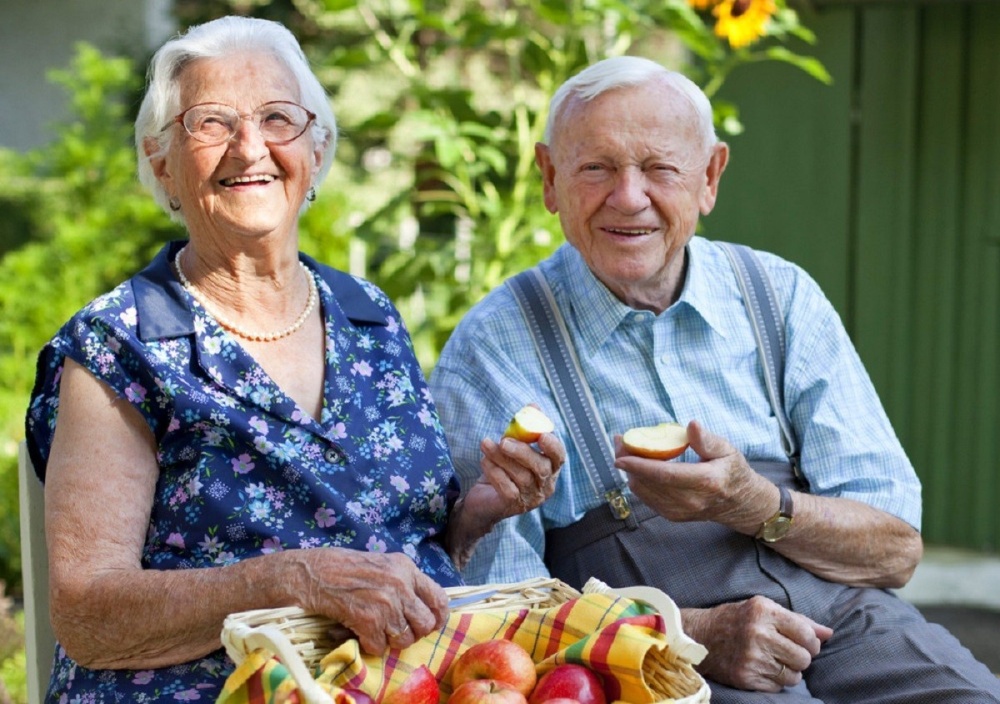 The goal of the project is to increase the intensity of social worker's work by using scooters and e-bikes to move in rural areas, to improve the quality of social services provided to the elderly and disabled. Reducing the negative factor in the work of a social worker (a significant load on the feet) by using sneakers as shoes.We will be glad to cooperate!1. Наименование проекта: «Здоровье в пожилом возрасте»2. Срок реализации: 1 год3.Организация-заявитель, предлагающая проект: ГУ «Солигорский районный территориальный центр социального обслуживания населения»4.Цель проекта: Обучить участников проекта приемам и методам ранней профилактики возрастных когнитивных изменений, тем самым снизив риск деградации когнитивных функций и сохранив  интеллектуальное здоровье пожилых людей.5. Задачи, планируемые к выполнению в рамках реализации проекта:  Организация работы профилактической группы; Организация обучения волонтеров из числа социальных работников для проведения профилактической работы на дому Проведение информационной кампании.6. Целевая группа: пожилые люди Солигорского района7. Краткое описание мероприятий в рамках проекта:  Для участия в проекте при помощи тестов отобрать около 20 человек со схожими медицинскими показателями. Организация  реабилитационных и профилактических мероприятий при деменции для граждан пожилого возраста.Обучение волонтеров из числа социальных работников для работы по профилактике деменции на дому (20 человек + 20 подопечных по всему району).Организация работы 2-х профилактических групп (10 человек из числа пожилых людей для занятий по тренировке памяти и внимания и работа с воспоминаниями, 10 человек из числа пожилых для занятий творчеством для развития координации).8. Общий объем финансирования (в долларах США): 5000Источник финансирования               Объем финансирования (в долларах США)Средства донора                                                                5000Софинансирование                                                           9. Место реализации проекта: Минская область, г. Солигорск, ул. Козлова, 810.Контактное лицо: Карпович Вероника Валентиновна, директор, телефон 80174258796, e-mail: tsoid@yandex.ru1. Name of project: « Health in old age»2. Implementation period: 1 year3.The applicant organization offering the project: GU " Soligorsky regional territorial center of social service of the population»4. The goal of the project: to Train project participants in techniques and methods of early prevention of age-related cognitive changes, thereby reducing the risk of cognitive degradation and preserving the intellectual health of older people.5. Tasks planned for implementation within the framework of the project:  Organization of the work of the prevention group;Organization of training of volunteers from among social workers for carrying out preventive work at homeConducting an information campaign.6. Target group: elderly people of the Soligorsky district7. Brief description of project activities: To participate in the project, about 20 people with similar medical indicators should be selected using tests.Organization of rehabilitation and preventive measures for dementia for elderly citizens.Training of volunteers from among social workers to work on dementia prevention at home (20 people + 20 wards throughout the district).Organization of work of 2 preventive groups (10 people from among the elderly for training memory and attention and working with memories, 10 people from among the elderly for creative activities to develop coordination)8. Total funding (in us dollars): 5000 (in us dollars)Donor funds 5000Co-financing -9. Project location: 8 Kozlov str., Soligorsk, Minsk region10.Contact person: Karpovich Veronika Valentinovna, Director, phone 80174234263, e-mail: tsoid@yandex.ru